Peninsula Piecemakers Quilt Guild 2019/2020 Mystery Quilt(Finished Quilt size:  72” x 72”, Finished Block size:  12”)Clue 33. . .a.  Sew a dark 3½” squares and a 3½”  HST triangles from step 1 together to form Section B2 for a total of 4 sections.  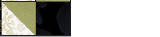 b.  Sew a section B and a section B2 to form Block 3.  Square up to 6½”.  Repeat to make 4 blocks.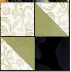 c.  Sew Block 1, Block 2 and Block 3 as shown below.  Square up to 12 ½ “.  Repeat to make 4 Blocks.  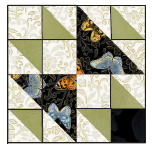 4. . .a.  Sew a dark and light 1¾” strip together to make a strip set. Repeat to make 12. Cut the strips sets at 1¾" increments to make 256 segments. 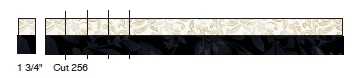 b.  Sew 2 segments together to make a Four Patch. Repeat to make a total of 128 4-patch squares.  Square up to 3”.   (Sixty-four will be used in step 5a and 64 will be used in step 5b). 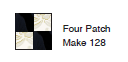 